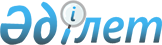 Об определении порядка и размера возмещения затрат на обучение на дому детей с ограниченными возможностями из числа детей с инвалидностью по индивидуальному учебному плану в Урджарском районеРешение Урджарского районного маслихата Восточно-Казахстанской области от 18 октября 2021 года № 9-133/VII. Зарегистрировано в Министерстве юстиции Республики Казахстан 1 ноября 2021 года № 24977.
      Сноска. Заголовок в редакции решения Урджарского районного маслихата области Абай от 26.10.2022 № 19-320/VII (вводится в действие по истечении десяти календарных дней после дня его первого официального опубликования).
      В соответствии с пунктом 4) статьи 16 Закона Республики Казахстан "О социальной и медико - педагогической коррекционной поддержке детей с ограниченными возможностями", Урджарский районный маслихат РЕШИЛ:
      1. Определить порядок и размер возмещения затрат на обучение на дому детей с ограниченными возможностями из числа детей с инвалидностью по индивидуальному учебному плану в Урджарском районе, согласно приложению 1 к настоящему решению.
      Сноска. Пункт 1 в редакции решения Урджарского районного маслихата области Абай от 26.10.2022 № 19-320/VII (вводится в действие по истечении десяти календарных дней после дня его первого официального опубликования).

      2. Исключен решением Урджарского районного маслихата области Абай от 26.10.2022 № 19-320/VII (вводится в действие по истечении десяти календарных дней после дня его первого официального опубликования).


      3. Признать утратившими силу решения Урджарского районного маслихата согласно приложению 2.
      4. Настоящее решение вводится в действие по истечении десяти календарных дней после дня его первого официального опубликования. Порядок и размер возмещения затрат на обучение на дому детей с ограниченными возможностями из числа детей с инвалидностью по индивидуальному учебному плану в Урджарском районе
      Сноска. Приложение 1 в редакции решения Урджарского районного маслихата области Абай от 26.04.2023 № 2-29/VIII (вводится в действие по истечении десяти календарных дней после дня его первого официального опубликования).
      1. Настоящий порядок и размер возмещения затрат на обучение на дому детей с ограниченными возможностями из числа детей с инвалидностью по индивидуальному учебному плану в Урджарском районе разработаны в соответствии с Правилами оказания государственной услуги "Возмещение затрат на обучение на дому детей с инвалидностью", утвержденными Приказом Министра труда и социальной защиты населения Республики Казахстан от 25 марта 2021 года № 84 "О некоторых вопросах оказания государственных услуг в социально - трудовой сфере" (зарегистрирован в Реестре государственной регистрации нормативных правовых актов за № 22394) (далее - Правила возмещения затрат).
      2. Возмещение затрат на обучение на дому детей с ограниченными возможностями из числа детей с инвалидностью по индивидуальному учебному плану (далее - возмещение затрат на обучение) производится государственным учреждением "Отдел занятости и социальных программ Урджарского района области Абай" на основании справки из учебного заведения, подтверждающей факт обучения ребенка с инвалидностью на дому.
      Сноска. Пункт 2 в редакции решения Урджарского районного маслихата области Абай от 20.09.2023 № 5-112/VIII (вводится в действие по истечении десяти календарных дней после дня его первого официального опубликования).


      3. Возмещение затрат на обучение на дому (кроме детей с инвалидностью, находящихся на полном государственном обеспечении и детей с инвалидностью, в отношении которых родители лишены родительских прав) предоставляется одному из родителей или иным законным представителям детей с инвалидностью независимо от дохода семьи.
      4. Возмещение затрат производится с месяца обращения по месяц окончания срока, указанных в справке из учебного заведения, подтверждающих факт обучения ребенка с инвалидностью на дому.
      5. При наступлении обстоятельств, повлекших прекращение возмещения затрат на обучение (достижение ребенком с инвалидностью восемнадцати лет, окончания срока инвалидности, в период обучения ребенка с инвалидностью в государственных учреждениях, смерть ребенка с инвалидностью), выплата прекращается с месяца, следующего за тем, в котором наступили соответствующие обстоятельства.
      6. Для возмещения затрат на обучение на дому заявитель обращается в уполномоченный орган через некоммерческое акционерное общество "Государственная корпорация "Правительство для граждан" или на веб-портал "электронного правительства" с заявлением по форме согласно приложению 1 или 2 к Правилам возмещения затрат с приложением документов, указанных в перечне основных требований к оказанию государственной услуги "Возмещение затрат на обучение на дому детей с инвалидностью" (далее - перечень) согласно приложению 3 к Правилам возмещения затрат.
      При обращении заявителя за назначением выплаты по возмещению затрат на обучение на дому детей с инвалидностью посредством веб-портала "электронного правительства" запрос в информационные системы государственных органов и (или) организаций для подтверждения представленных сведений и получения необходимых сведений, предусмотренных в форме заявления согласно приложению 2 к Правилам возмещения затрат, осуществляется самим заявителем.
      Сноска. Пункт 6 в редакции решения Урджарского районного маслихата области Абай от 20.09.2023 № 5-112/VIII (вводится в действие по истечении десяти календарных дней после дня его первого официального опубликования).


      7. Размер возмещения затрат на обучение на дому детей с ограниченными возможностями, из числа детей с инвалидностью, по индивидуальному учебному плану равен четырем месячным расчетным показателям ежемесячно на каждого ребенка с инвалидностью.
      8. Основания для отказа в возмещении затрат на обучение предусмотрены строкой девять приложения 3 к Правилам возмещения затрат. Список решений Урджарского районного маслихата признанных утратившими силу
      1) "О возмещении затрат на обучение на дому детей с ограниченными возможностями из числа инвалидов по индивидуальному учебному плану" от 4 октября 2016 года № 7-72/VI (зарегистрирован в Реестре государственной регистрации нормативных правовых актов под № 4726), в том числе:
      2) "О внесении изменения в решение Урджарского районного маслихата от 4 октября 2016 года № 7-72/VI "О возмещении затрат на обучение на дому детей с ограниченными возможностями из числа инвалидов по индивидуальному учебному плану" от 5 сентября 2018 года № 31-324/VI (зарегистрирован в Реестре государственной регистрации нормативных правовых актов под № 5-18-165);
      3) "О внесении изменения в решение Урджарского районного маслихата от 4 октября 2016 года № 7-72/VI "О возмещении затрат на обучение на дому детей с ограниченными возможностями из числа инвалидов по индивидуальному учебному плану" от 28 ноября 2019 года № 46-519/VI (зарегистрирован в Реестре государственной регистрации нормативных правовых актов под № 6398);
      4) "О внесении изменения в решение Урджарского районного маслихата от 4 октября 2016 года № 7-72/VI "О возмещении затрат на обучение на дому детей с ограниченными возможностями из числа инвалидов по индивидуальному учебному плану" от 26 февраля 2020 года № 50-581/VI (зарегистрирован в Реестре государственной регистрации нормативных правовых актов под № 6757).
					© 2012. РГП на ПХВ «Институт законодательства и правовой информации Республики Казахстан» Министерства юстиции Республики Казахстан
				
      Секретарь Урджарского районного маслихата 

К. Карашев
Приложение 1 
к решению Урджарского 
районного маслихата 
от 18 октября 2021 года 
№ 9-133/VIIПриложение 2 
к решению Урджарского 
районного маслихата 
от 18 октября 2021 года 
№ 9-133/VII